Federazione Unione Sindacale di Base - Lavoro PrivatoVia Leonardo da Vinci, n. 10  – 88046  Lamezia Terme tel. 0968.442551 – fax 0968.1951229 –   calabria@usb.it    www.calabria.usb.itEgr. Presidente S.A.CAL.Prot. N° 9575/13Egr.Direttore Generale S.A.CAL.“… se vogliamo che tutto rimanga com’è, bisogna che tutto cambi”.  cit. “Il Gattopardo.Questa amara citazione dell’opera “Il Gattopardo”, riassume quanto accade oggi in S.A.CAL.Avevate promesso TRASPARENZA, EQUITA’,  DIALOGO, volontà di CAMBIARE.Avete chiesto CONDIVISIONE, COLLABORAZIONE e FIDUCIA.Ci avete ripagato con :Istituzione banca ore e programma di flessibilità;Aggiunta mansione “supporto PRM” per il personale area terminal con già mansione di “GUARDA SALA”;Avanzamenti e progressioni di carriera solo per alcuni dipendenti;Spostamenti vari di personale sia operaio che impiegatizio;Noleggio autovetture per il Presidente e per il Direttore Generale;Nessun riscontro alla nostra precedente richiesta d’incontro;Incarico di direzione lavori per il prolungamento pista, per l’ex Direttore Generale, ora pensionato, con conseguente, significativo ed oneroso compenso.TUTTE QUESTE AZIONI SONO FRUTTO DI DECISIONI UNILATERALI AZIENDALI IN SPREGIO ALLE PIU’ ELEMENTARI REGOLE DI CORRETTE RELAZIONI SINDACALI.Invitiamo l’azienda a rendere chiari e trasparenti i criteri e le motivazioni per gli spostamenti,  gli avanzamenti e le progressioni, oltre ai compiti e alle mansioni del personale interessato, nonché illustrare vantaggi economici di tutte le azioni intraprese e chiediamo con fermezza la necessità di concorsi interni per lo spostamento del personale anche per una più proficua e attiva partecipazione dei dipendenti.Ribadiamo quanto espresso nel documento consegnatoVi con i punti programmatici di discussione già consegnati in precedenza ed in attesa di Vs. riscontro alla presente, porgiamo cordiali saluti.Lamezia Terme 30 Maggio 2013			Federazione Regionale USB Lavoro Privato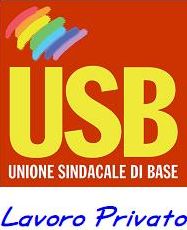 Unione Sindacale di BaseFederazione Regionale CalabriaLavoro PrivatoOggetto:richiesta incontro